COY HASTY ATTACK RADIO WNG OCharlie Charlie ______ this is _____ Wng O in ____minsCharlie Charlie ______ this is _____ Wng O :SITUATIONEn (str, desc):___________________________________Located at GR:___________________ Facing:________MISSION:__DESTROY__ / ________________________EXECUTIONLeft Flanking  /  Frontal  /  Right Flanking     |     ____ UpAssault force C/S______     [ack]Firebase C/S_________ at GR _________________[ack][Cutoff C/S]_________ at GR __________________[ack]Reserve C/S_________ at GR __________________[ack]FOO Loc GR: ___________________________________RV GR:________________ Route to RV:_____________[C/S _______ to secure RV ASAP]OOM _____________ _HQ_________ ______________Atk Posn GR:____________________ Facing _________Formation to Atk Posn:_Single file  /________________Direct Fire Plan:  H –5 / 4 / 3 / 2 / 1  to  H +1 / 2 / 3 / 4 /5Indir Fire Plan:    H –5 / 4 / 3 / 2 / 1  to  H +1 / 2 / 3 / 4 /5Swing fire at H _________ or VisualCease fire at H _________ or VisualH-Hour not before________________________Orders in ______ minAcknowledgeOverCOY HASTY ATTACK RADIO ORDERSCharlie Charlie ______ this is _____ Orders in ____mins
Charlie Charlie ______ this is _____ Orders :SITUATION: NO CHANGE / _____________________MISSION:__CONFIRMED__ / ______________________EXECUTIONLeft Flanking  /  Frontal  /  Right Flanking     |     ____ UpAslt: C/S______ Left, C/S______ Centre, C/S_____ RightFirebase C/S_________ at GR _____________________Cutoff C/S_________ at GR _______________________Reserve C/S_________ at GR _____________________Flan Security C/S_________ at GR__________________Atk Posn: GR_________________ Secur by C/S_____________ Left,______ Center, ______ Right, _____ DepthRoute to Atk Posn:______________________________LD: _________________________ Secur by C/S_______Route to Obj:__DIRECT  / _________________________H-Hour:________________hrsConsolidation: On Obj    /   +________ obj  /  _________Facing: Axis of adv     /___________________________12 – 4 C/S_____  with       C-6    /      84                  12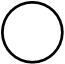 4 – 8 C/S  _____  with       C-6    /      848 – 12 C/S _____  with       C-6    /      84HQ Center                                                         8                     4LoE:__________________________________________Direct Fire Plan:  H –5 / 4 / 3 / 2 / 1  to  H +1 / 2 / 3 / 4 /5Indir Fire Plan:    H –5 / 4 / 3 / 2 / 1  to  H +1 / 2 / 3 / 4 /5DF TARGET GR:_________________________________Acknowledge, OverFIRE MISSION ARTY / MORTARSA. ____ this is ____, Fire Mission. OverB. Fire Mission GR ______________________C. Bearing from you to tgt _________ mils.D. Target Description:∙ _________ soldiers / Sect / Pl.∙ Dug in / in the open.∙ _________ meter radius.E. Type of fire (neutralize, destroy, screening, blinding, illuminate).F. Time in _____ min / now  for _____ min.      --OR--     _____ rounds, will adjust. [Over]COMBAT ESTIMATE- ATTACK POSITION- FIRE BASE- ROUTES- LINE OF DEPARTURECALCULATE H-HOURTime now			____________ hrsGive orders			2 3 4 5 6 7 8 9 10 minReorganization			2 3 4 5 6 7 8 9 10 minMove back to RV		2 3 4 5 6 7 8 9 10 minPl Comd briefs Pl		2 3 4 5 6 7 8 9 10 minMove RV to attack posn		2 3 4 5 6 7 8 9 10 minTime in attack posn		2 3 4 5 6 7 8 9 10 minMove from attk to LOD		2 3 4 5 6 7 8 9 10 minTotal				____________ minTime now + Total = 		____________ H–HOURLEFTCENTERRIGHTCOPPED